1Муниципальное бюджетное дошкольное образовательное учреждение г. Иркутска детский сад № 77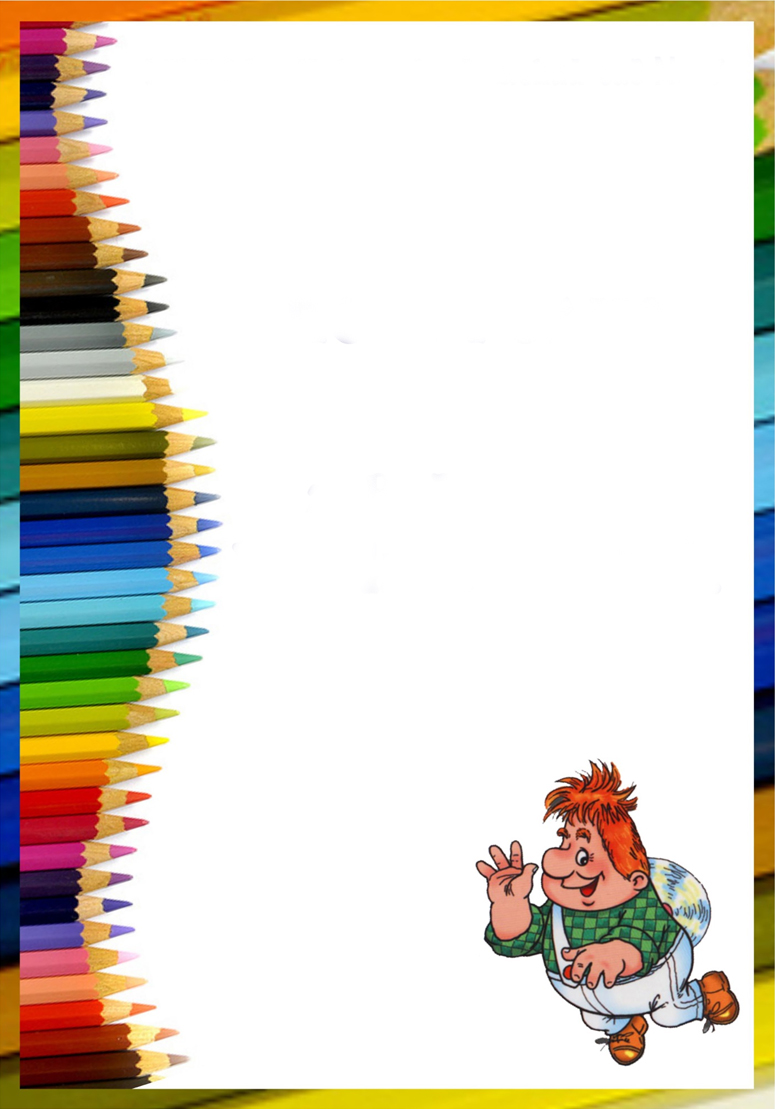 ___________________________________________________________664043 г. Иркутск, бульвар Рябикова, 4б, тел. 30-00-64E-mail: sad_karlson_77@mail.ruКонспект занятие по развитию речив подготовительной группе                                       «Волшебное дерево знаний» Подготовила: воспитатель Меджидова Вафа ВагифовнаКонспект занятия по развитию речив подготовительной группе                                       «Волшебное дерево знаний»  Подготовила: воспитатель Меджидова Вафа ВагифовнаЦель: Развитие коммуникативной  деятельности  детей старшего дошкольного возраста посредством  дидактических игр речевого содержания.                                                                                                                                                                              Задачи:Обучающие: Продолжать учить составлять предложение, согласовывая слова и распределяя их в определенной последовательности; продолжать стимулировать детей в образовании антонимов; закреплять умение составлять синквейн.Развивающие: Способствовать развитию логического мышления, умению анализировать.Воспитательные: Закрепить умение детей слушать своих товарищей, не перебивая.Материал: карточки 8 цветов: красный, синий, желтый, зеленый, малиновый, серый, коричневый, черный), воздушный шар; конверт с письмом; дерево-ветка с прикрепленными к ней на нитках 7 контейнерами от «киндер-сюрпризов», внутри которых листы бумаги с заданиями; корзинка с мячами.Ход занятия:Стук в дверь (воздушный шар с конвертами)Воспитатель: Ребята, посмотрите, что это такое? Конверт не подписан. Странный какой- то конверт, на нем ничего написано. Давайте откроем конверт и посмотрим, что там (Воспитатель открывает конверт, в конверте лежит разрезная картинка)Здесь есть разрезные картинки, давайте мы их сейчас соберем, и тогда, может быть, узнаем от кого оно (Дети собирают картинку - на картинке изображен волшебник)Все ясно, значит, письмо нам прислал Волшебник. Теперь мы можем с вами его прочесть. (Воспитатель читает письмо)«Здравствуйте,  дорогие ребята!Хочу поздравить вас, ведь скоро вы пойдете в школу, и по такому замечательному поводу я приглашаю вас отправиться в путешествие в волшебную комнату. Для того, чтобы в нее попасть, нужно пройти по тропинке.Итак, мы с вами добрались до невидимой двери в волшебную комнату. А чтобы дверь открылась, нужно позвонить в волшебный звоночек, он тоже невидимый. К сожалению, руками его трогать нельзя. Что же нужно сделать, чтобы  он зазвенел? (Надо на него подуть).Воспитатель: Правильно! Молодцы! Я вам сейчас расскажу, как это сделать правильно. Представьте, что у вас в животе воздушный шарик. Чтобы надуть шарик, нужно  сделать глубокий вдох через нос. А чтобы  сдуть, медленно делаем выдох через рот. Здорово! А теперь все вместе 3 раза надо подуть на звоночек. Делаем  глубокий вдох через нос, набираем воздух в животик, выдыхаем через рот. Молодцы! Наша дверь открылась.Воспитатель: Ребята мы находимся в волшебной комнате. Что здесь? (Волшебное дерево и корзинка с мячами)Воспитатель: Ребята, каждый год, весной дерево зацветало, чтобы одарить всех детей самыми необходимыми для учебы качествами. Все дети в этой стране были умными и счастливыми! Но случилась беда, волшебник позавидовал умным ребятам и заколдовал дерево! Расколдовать его можем только мы с вами, отдав частичку своих знаний этому дереву. Попробуем его расколдовать? За каждое правильно выполненное задание на дереве распустится цветок.1 задание: Дидактическая игра» Разноцветное настроение»Каждый знает без сомнения,Что такое настроение.Иногда мы веселимся,Иногда скучаем мы,Часто хочется взбодриться,Но бываем и грустны.Очень странное явление-Перемена настроения.Всем ребятам важно знать,Что не стоит унывать.Поскорее собираемся-В край чудесный отправляемся!-Раз, два, три, четыре, пять - начинаем мы играть!Воспитатель: Сейчас я научу вас раскрашивать свое настроение. Я открою вам такой секрет. Оказывается, каждое настроение имеет свой цвет. Посмотрите, у меня есть разноцветные лепестки. Мы разложим их по кругу. Получился цветик-восьмицветик - цветок настроений. У каждого лепестка - разное настроение:- красный - бодрое, активное настроение - хочется прыгать, бегать, играть в подвижные игры;- желтый - веселое настроение - хочется радоваться всему;- зеленый - общительное настроение - хочется дружить с другими детьми, разговаривать и играть с ними;- синий - спокойное настроение - хочется спокойно поиграть послушать интересную книгу, посмотреть в окно;- малиновый - мне трудно понять свое настроение, и не слишком хорошее, и не слишком плохое;- серый - скучное настроение - не знаю чем заняться;- коричневый - сердитое настроение - я злюсь, я обижен;2 задание: Дидактическая игра «Скажи наоборот»Молодое дерево - старое деревоВысокое дерево - низкое деревоМокрая листва - сухая листваТонкий ствол - толстый стволДерево растет быстро - дерево растет медленноДерево любит расти в тени - дерево любит расти на солнце. 3 задание:  Дидактическая игра «Исправь ошибку»Воспитатель: Ребята, посмотрите, волшебник и здесь нам пытается помешать . Он спутал все названия сказок, а нам с вами нужно исправить все ошибки! Готовы? Слушаем внимательно.1)Царевна – индюшка (лягушка)2)По собачьему веленью (по щучьему)3)Иван Царевич и зеленый волк (серый волк)4)Сестрица Аленушка и братец Никитушка (Иванушка)5)Петушок-золотой пастушок (гребешок)6)Мальчик –с-кулачок (пальчик)7)Гуси –вороны (лебеди)8)Лапша из топора (каша)9)Волк и десять козлят (семеро)10)Катя и Медведь (Маша)11)Белочкина избушка (Заюшкина)12)Четыре медведя (три)13)Уточка Ряба (курочка)14)Кот в галошах (сапогах)15)Синяя шапочка (красная)Воспитатель: Какие молодцы! Мы с вами отлично знаем  сказки!4 задание. ФизкультминуткаВ понедельник я купался (изображаем плавание)А во вторник – рисовал (изображаем рисование)В среду долго умывался (умываемся)А в четверг футбол играл (бег на месте)В пятницу я прыгал, бегал (прыгаем)Очень долго танцевал (кружки на месте)А в субботу, воскресенье (хлопки в ладоши)Целый день я отдыхал (садятся на корточки руки под щеку засыпают)5 задание: Дидактическая игра «Живое предложение»Слова стоят не по порядку. Поэтому не очень понятно, о чем же говорится в предложении. Расставьте  слова правильно, чтобы все стало понятно и предложение звучало красиво.Гнездо, на, сосне, птица, свило.Яблоне, плоды, выросли, на, вкусные.А теперь попробуйте сами составить предложение, но в нем обязательно должно быть слово «дерево»6 задание: Синквейн1) Что это? Это яблоня2) Яблоня - какая? Ветвистая, высокая)3) Что можно сделать с яблоней? (собрать плоды, обрезать ветки, полить корень)4) Составь предложение со словом «Яблоня» (У нас на даче растет яблоня.5) Назови другим словом (дерево)Воспитатель: Ребята, смотрите, наше «Дерево знаний» наконец зацвело. Значит, мы все задания выполнили правильно.- Какое задание не вызвало у вас трудности?- Какое задание вызвало затруднения?- Что нового вы сегодня узнали?- Какое задание вызвало у вас наибольший интерес?- Легче было выполнять задания сообща или самостоятельно?